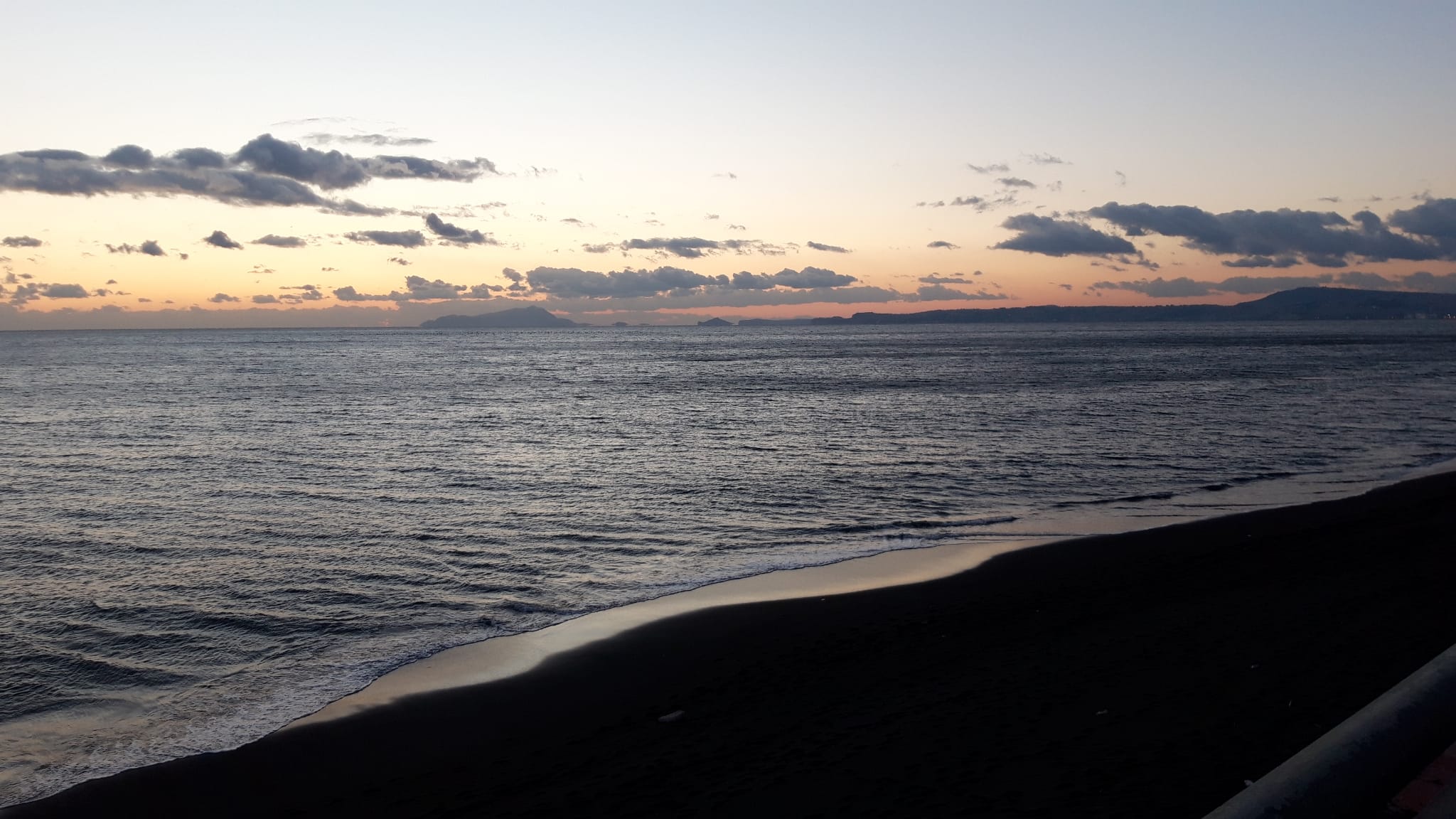 Dolcezza e tempestaSospesoè lo sguardo mio inondatoda questa dolce etempestosa immensità blu.Erra spaurito il vulnerabile pensiero:dal rimembrare le passate etàall’immaginare il tempo futuro.Solo un rimpianto piangeil cuor mio per i perduti affetticarissimi.Ridente invece è la speranzache tutto rischiara.Sospesoè lo sguardo mio su questaimmensa distesa oceanodolce e tempestosa come la vita.